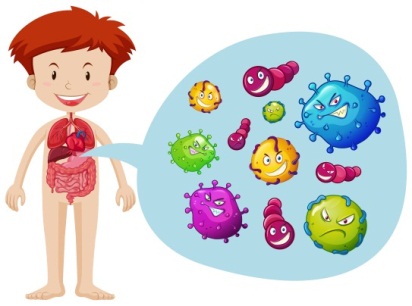 Берегитесь кишечных инфекций!
Лето – раздолье для острых кишечных инфекций, которыми заразиться можно буквально везде. Употребление плохо помытых овощей и фруктов, испорченные блюда в результате неправильного хранения, купание в водоемах с грязной водой – все это может стать причиной появления неприятных симптомов. Острые кишечные инфекции (ОКИ) – группа инфекционных заболеваний, сопровождающихся нарушением моторики желудочно-кишечного тракта с развитием диареи, интоксикации, а в ряде случаев – обезвоживанием! Возбудители острых кишечных инфекций могут находиться на поверхностях различных предметов, овощах, ягодах, фруктах.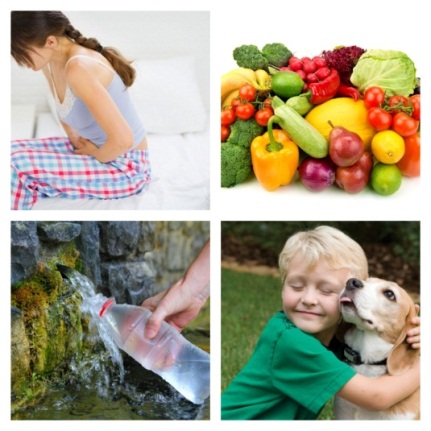 К кишечным инфекциям относятся:  дизентерия, сальмонеллез, брюшной тиф и паратифы, пищевые токсикоинфекции, вирусные кишечные инфекции (ротавирусная, энтеровирусная, аденовирусная, норовирусная и другие).Источник инфекции больной человек или носитель возбудителя. Передача ОКИ реализуется:- пищевым путём передачи (при употреблении в пищу инфицированных продуктов, а также овощей и фруктов, загрязненных микроорганизмами, без достаточной гигиенической и термической обработки);- водным путём передачи (при употреблении некипяченой воды, инфицированной вирусами или бактериями, при купании в реке, пруде, озере),- контактно-бытовым путём передачи (через белье, полотенца, посуду, игрушки, загрязнённые руки, поскольку большинство возбудителей кишечных инфекций отличаются высокой устойчивостью).Симптомы кишечных инфекций:  тошнота, рвота, диареяболь в животеповышение температуры тела (до 38–39 °С)слабостьголовная больСамое опасное в данном случае – потеря жидкости от рвоты и диареи.Профилактика кишечных инфекций: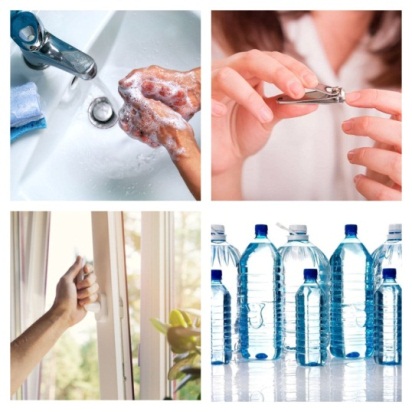 соблюдать правила личной гигиены: тщательно мыть руки перед приемом и раздачей пищи, после посещения туалета, улицыупотреблять для питья кипяченую или бутилированную водутщательно мыть овощи и фрукты перед употреблением проводить тщательную термическую обработку необходимых продуктов следить за сроками годности продуктоввыезжая на отдых, необходимо брать с собой запас чистой питьевой воды, не употреблять воду из открытых источников;при купании в водоемах и бассейнах не допускать попадания воды в рот;При возникновении признаков кишечной инфекции следует немедленно обратиться за медицинской помощью к врачу, выполнять и соблюдать его назначения и рекомендации! Эпидемиологический отдел ГБУЗ «Михайловская ЦРБ»